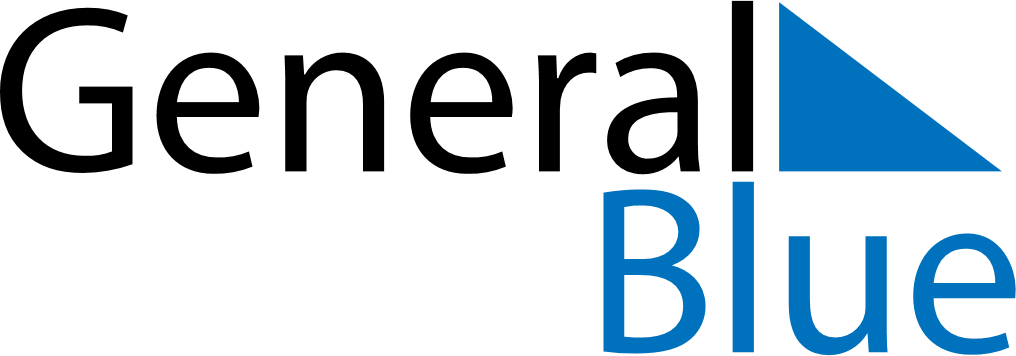 Weekly CalendarJuly 5, 2026 - July 11, 2026Weekly CalendarJuly 5, 2026 - July 11, 2026Weekly CalendarJuly 5, 2026 - July 11, 2026Weekly CalendarJuly 5, 2026 - July 11, 2026Weekly CalendarJuly 5, 2026 - July 11, 2026Weekly CalendarJuly 5, 2026 - July 11, 2026SUNDAYJul 05MONDAYJul 06TUESDAYJul 07WEDNESDAYJul 08THURSDAYJul 09FRIDAYJul 10SATURDAYJul 11